Social media tekstenOnderstaande teksten kunt u gebruiken op uw social media kanalen. Vergeet niet ze te personaliseren, door bijvoorbeeld de naam van uw kantoor toe te voegen. Dikgedrukt staan bepaalde links/namen die u zelf nog toe dient te voegen.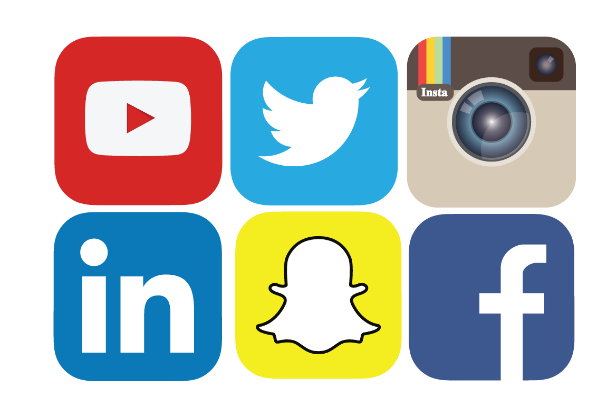 VoorbeeldtweetsVoor bekendmaking premiesDe belangrijkste wijzigingen voor de #zorgverzekering 2021 op een rij Vanaf medio november zijn de premies voor de #zorgverzekering 2021 bekend. Bekijk onze site voor een vergelijkingVanaf bekendmaking premiesBespaar op uw #zorgverzekering! Maak hier de vergelijkingZiet u door de bomen het bos niet meer? Wij helpen u aan een passende #zorgverzekeringZorgverzekering vergelijken? Uw verzekeringen zijn bij ons in goede handen: <link vergelijker>Besparen op uw #zorgverzekering? Wij helpen u graag verder!Zorgverzekering vergelijken? Wij kijken graag voor u waar en hoe het beter kan: <link website>Goed advies voor uw #zorgverzekering én besparen? Bekijk hier uw optiesDe eerste besparing voor 2021 laat u toch niet links liggen? Vergelijk uw #zorgverzekering via <naam adviseur>Goed zorgverzekeringsadvies begint bij <naam adviseur> Kijk en vergelijk op onze site!Gericht advies bij het vergelijken van uw zorgverzekering? Onze adviseurs helpen u graag. Snel en eenvoudig helpen wij u aan de juiste #zorgverzekeringGoed advies voor uw #zorgverzekering én besparen? Dat is altijd welkom!Wilt u een vrijblijvende vergelijking voor uw #zorgverzekering? Bel de zorgexperts van UPIVA (088 000 83 33) of ga naar: <link vergelijker>Wordt een behandeling in ……… <ziekenhuis bij u in de buurt> volgend jaar wel vergoed?Op de valreep nog uw #zorgverzekering voor 2021 vergelijken? Dat kan snel en effectief via Het is 5 voor 12. Bel voor advies 088 000 83 33 of check <link website> voor een passende #zorgverzekering.Wel overstappen of niet overstappen? U heeft nog 12 uur de tijd om uw keuze te maken. Check <link vergelijker> 
Vanaf 1 januari tot 1 februariZorgverzekering opgezegd, maar nog geen nieuwe gekozen? Kijk en vergelijk vóór 1 februari op: <link vergelijker> Binnen enkele minuten de beste #zorgverzekering voor uw persoonlijke situatie? Via <naam adviseur> is dat zo geregeld.Social media teksten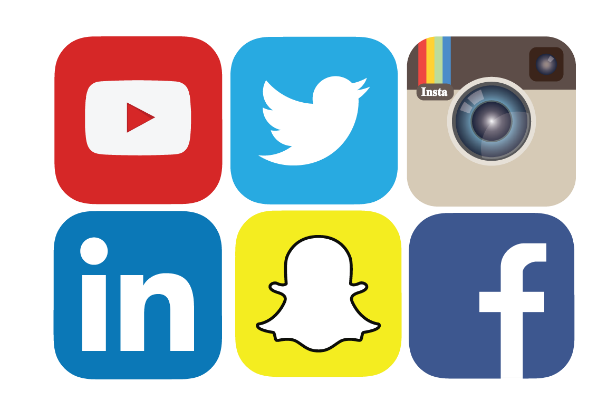 VoorbeeldberichtenVoor bekendmaking premiesPast uw huidige zorgverzekering nog wel bij uw situatie en wensen? Vanaf medio november zijn de premies voor de zorgverzekering 2021 bekend. Bekijk dan onze site voor een vergelijking en profiteer van persoonlijk advies én korting. Vanaf bekendmaking premiesUw verzekeringen zijn bij ons in goede handen, maar als uw verzekeringsadviseur kijken wij altijd waar en hoe het beter kan. Zo bent u bij <naam adviseur> voortaan ook welkom voor het afsluiten van een collectieve zorgverzekering met extra voordeel. U heeft zelfs de keuze uit verschillende verzekeraars. Vergelijk uw zorgverzekering hier: <link vergelijker> Ziet u door de bomen het bos niet meer? Wij helpen u aan een passende zorgverzekering, want uw verzekeringen zijn bij ons in goede handen. Naast een besparing profiteert u ook nog eens van persoonlijk advies. Wij kijken graag met u waar en hoe het beter kan. 
Vanaf 1 januari tot 1 februariZorgverzekering opgezegd, maar nog geen nieuwe gekozen? Kijk en vergelijk vóór 1 februari op of bel <telefoonnummer adviseur> voor meer informatie. Social media teksten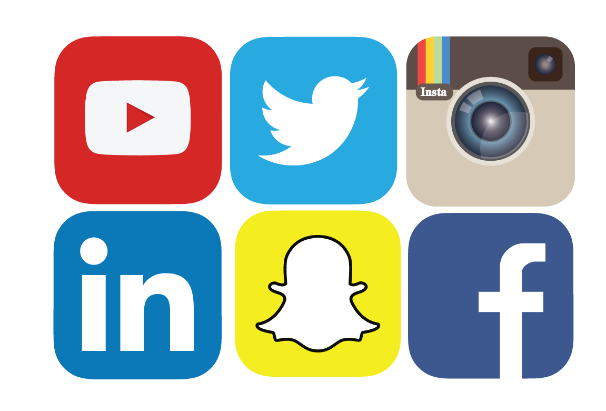 VoorbeeldberichtenVoor bekendmaking premiesAls verzekeringsadviseur hebben wij nu een eigen vergelijker voor zorgverzekeringen <link vergelijker>. Hierin staan gerenommeerde verzekeraars waar wij speciale tarieven mee hebben afgesproken. Dit levert een betere dekking op, maar ook nog eens een extra korting op de premie. Deze kan oplopen tot wel x% op jaarbasis. Echt de moeite waard dus.Komt u er niet uit? Neem dan telefonisch contact met ons op via 088-000 83 33. Wij hebben een speciale service desk ingericht met adviseurs op het gebied van zorgverzekeringen. De vergelijkingsmodule vindt u hier: <link vergelijker> Vanaf bekendmaking premiesWist u dat werknemers die zich collectief verzekeren via hun werkgever vaker voor een aanvullende dekking kiezen? Hierdoor hebben zij een betere dekking bij ziekte. Dit kan een besparing op uw verzuimkosten opleveren. Als verzekeringsadviseur hebben wij nu, voor onze zakelijke relaties en hun werknemers, een mooie aanbieding. Wij hebben extra hoge kortingen bedongen bij gerenommeerde verzekeraars. Deze kunnen oplopen tot wel x% op jaarbasis! Goed nieuws voor uw werknemers, maar ook voor u! <link vergelijker>Dit jaar hebben wij een eigen zorgverzekeringvergelijker <link vergelijker>. Het grote voordeel van deze vergelijker is dat uw werknemers en hun gezin hun huidige verzekering kunnen vergelijken met 90% van de zorgverzekeringen in de markt! Hierdoor hebben zij bijna direct inzichtelijk hoeveel zij en hun gezinsleden komend jaar kunnen besparen.
